         WINDERMERE NORTH HOA ASSOCIATION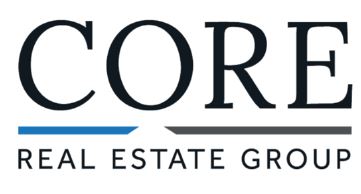 AGENDA FOR A MEETING OF THE BOARD OF DIRECTORSTime: 		6:30 PMDate:		June 6, 2019Location: 	Colin’s HouseAttendees:	Rose, Colin, Dave B., Ken, Trevor, Darcy, Rania Call to Order: 6:33 PM. Adoption of Agenda:Additions to Agenda: NoneMotion to approve as presented was made by Trevor, and this motion was seconded by Ken and carried by the Board. Approval of Previous Minutes: Flowers look great; watering options to discussMotion to approve as presented was made by Darcy, and this motion was seconded by Trevor and carried by the Board. All in favor.Treasurer’s Report:Approval of Financial StatementsMotion to approve as presented was made by Ken, and this motion was seconded by Rania and carried by the Board. All in favor. Maintenance Issues and Update:Landscaping Update – Dave will have Seasonal Impact maintain the dry creek bed so that there are no weeds growing in it.Business Arising from Previous Minutes:Collections Update Process working well; will continue to send notes from office of Bishop and Mackenzie New BusinessAGM Date – ConfirmSeptember 17-19th proposed. Actions: Dave B. will advise on school availability Dave B. will look into sandwich boards beside gazebo and condos.Trevor and Ken socialize food options with the board. Rent Charge for Apartment & Duplexes (108 – including 14 on Whitelaw Drive)Fees for Whitelaw Lane x 14 unitsRose provided overviewAction: Dave B. will: pursue legal opinion from Bishop & MackenzieDetermine if statute of limitations applies to refundReview options of refund vs. creditSeek guidance on aligning bylaw + encumbranceMotion to approve as presented was made by Darcy and this motion was seconded by Ken and carried by the Board. All in favor.Cattail RemovalSeasonal Impact has quoted $1073.09 (including tax) for removalDecision: Proceed with cattail removalAction: Dave will arrangeMotion to approve as presented was made by Trevor and this motion was seconded by Ken and carried by the Board. All in favor.Watering of Entrance FlowersLeona + Colin watering flowers until they thrive; Seasonal Impact will take over watering. Adjournment and Date of Next Meeting: Next HOA meeting: 1-2 weeks in advance of AGM (September 2019)Meeting adjourned: 7:46 PM. Motion to approve adjournment made by Ken. 